			                                                Ερμούπολη: 02 -02-2015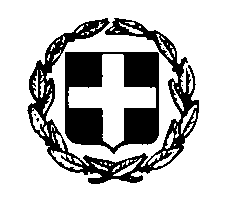 ΕΛΛΗΝΙΚΗ ΔΗΜΟΚΡΑΤΙΑ 	  Αριθ. Πρωτ.: 711ΥΠΟΥΡΓΕΙΟ ΠΑΙΔΕΙΑΣ ΚΑΙ ΘΡΗΣΚΕΥΜΑΤΩΝ, ΠΕΡ/ΚΗ Δ/ΝΣΗ Α/ΘΜΙΑΣ & Β/ΘΜΙΑΣ ΕΚΠ/ΣΗΣ Ν. ΑΙΓΑΙΟΥΔ/ΝΣΗ Α/ΘΜΙΑΣ ΕΚΠ/ΣΗΣ Ν. ΚΥΚΛΑΔΩΝΤαχ.Δ/νση:       I. Ράλλη 6	    Ταχ. Κώδικας: 84100 Σύρος                                                                              Πληροφορίες:Χ. ΔιαμαντήΥπεύθυνη Σχολικών Δραστηριοτήτων   	 Τηλέφωνο:      22810-79354     	               FAX:                  22810-79229    	 E-mail:              schdraseis@dipe.kyk.sch.gr 	Θέμα: «Φυσική καλλιέργεια & Διατροφική Αυτάρκεια» από τον Παναγιώτη Μανίκη  Τετάρτη 4 Φεβρουαρίου 2015  ώρα: 14:00 – 16:00στο Επιμελητήριο Κυκλάδων στο γραφείο της Σύρου και ταυτόχρονη σύνδεση με τα γραφεία των νησιών: Άνδρου- Τήνου – Μυκόνου - Πάρου – Νάξου – Μήλου - ΣαντορίνηςΑγαπητοί συνάδελφοι,σας ενημερώνουμε ότι η Δ/νση Π.Ε. Ν. Κυκλάδων, διαμέσου της Υπευθύνου Σχολικών Δραστηριοτήτων, σε συνεργασία με την Περιφέρεια Ν. Αιγαίου, την «Ελίχρυσος Κοιν.Σ.Επ.» & το ΚΕΚ Γεννηματάς, στα πλαίσια της υλοποίησης του έργου «Προγράμματα Κατάρτισης για άνεργους, εργαζόμενους & αυτοαπασχολούμενους στα νησιά των Κυκλάδων» πραγματοποιούν το πρόγραμμα : «Φυσική Καλλιέργεια  -  Διατροφική αυτάρκεια» από τον Π. ΜανίκηΕνημέρωση και τηλεδιάσκεψη την Τετάρτη 4 Φεβρουαρίου 2015: ώρα : 14:00 – 16:00Χώρος: Επιμελητήριο Κυκλάδων, Γραφείο Σύρου και τηλεδιάσκεψη με τα γραφεία των νησιών: Άνδρου- Τήνου – Μυκόνου - Πάρου – Νάξου – Μήλου - ΣαντορίνηςΕισηγητής του προγράμματος είναι ο φυσικός καλλιεργητής - γεωπόνος Παναγιώτης Μανίκης, πρωτοπόρος & κύριος εκφραστής της Φυσικής Καλλιέργειας στην Ελλάδα.http://www.natural-farming.eu Το πρόγραμμα ανήκει στην ενότητα της εκπαίδευσης και της περιβαλλοντικής ευαισθητοποίησης και απευθύνεται σε όλους όσους ενδιαφέρονται: εκπαιδευτικούς, γονείς,  ερασιτέχνες καλλιεργητές, καλλιεργητές και όσους ενδιαφέρονται για θέματα ισορροπίας του περιβάλλοντος.Ο Παναγιώτης Μανίκης εδώ και χρόνια συντηρεί και αναπτύσσει με επιτυχία ένα αγρόκτημα στο Κλεισοχώρι της Έδεσσας με βάση τις αρχές της φυσικής καλλιέργειας. Είναι υπεύθυνος του Κέντρου Φυσικής Καλλιέργειας που βρίσκεται στο Κλησοχώρι  Έδεσσας & διοργανώνει επί χρόνια εθελοντικές σπορές για:Δημιουργία φυσικών αγροκτημάτων και λαχανόκηπων στην Ελλάδα και το εξωτερικόΣπορές για αναβλάστηση των γυμνών και άγονων βουνών και των ερήμωνΠρακτική ενημέρωση των μαθητών της Πρωτοβάθμιας και την Δευτεροβάθμιας Εκπαίδευσης στα πλαίσια της περιβαλλοντικής εκπαίδευσηςΣυστηματική συλλογή σπόρων που χρησιμεύουν για τις σπορές με σκοπό την αναβλάστηση των βουνώνΤο Κέντρο Περιβαλλοντικής Εκπαίδευσης της Έδεσσας σε συνεργασία με το Κέντρο Φυσικής Καλλιέργειας έχουν ξεκινήσει από πέρυσι (2014) τη δημιουργία ενός πανελλαδικού δικτύου σχολικών λαχανόκηπων στα πλαίσια του προγράμματος «Σχολικοί Λαχανόκηποι & Αυτάρκεια».Σκοπός του προγράμματος «Σχολικοί Λαχανόκηποι» είναι η στήριξη των εκπαιδευτικών που υλοποιούν προγράμματα Περιβαλλοντικής Εκπαίδευσης., η ευασθητοποίηση/εκπαίδευση ενηλίκων η δημιουργία ομάδας εκπαιδευτικών-συντονιστών, που θα δημιουργήσουν σε συνεργασία  με τους μαθητές και τους γονείς( προαιρετικά), κήπους στα σχολεία τους η ανάπτυξη περιβαλλοντικής συνείδησης & βιωματικής προσέγγισης των μαθητών με τη μητέρα φύση.Αναλυτικά το πρόγραμμα:Τετάρτη 4 Φεβρουαρίου 201513:45-14:15: Προσέλευση – εγγραφές – σύνδεση με όλα τα γραφεία14:15-15:30 Ενημέρωση για τη δύναμη της Φυσικής Καλλιέργειας – Αυτάρκεια από τον Παναγιώτη ΜανίκηΠροβολή σχετικού ενημερωτικού βίντεο15:30-14:00: Συζήτηση – ΕρωτήσειςΟι διευθύνσεις των γραφείων του Επιμελητηρίου Κυκλάδων και σε κάθε νησί:ΣΥΡΟΣ: Απόλλωνος και Λαδοπούλου, Ερμούπολη( έναντι Πνευματικού Κέντρου) – 22810-82346 ΣΑΝΤΟΡΙΝΗ: Ευθεία Πύργου - Φηρών (έναντι Ι.Ν. Αγίας Ειρήνης) - 22860 25788ΝΑΞΟΣ: Περιφερειακός Χώρας – Εγγαρών - 22850 22767ΠΑΡΟΣ: Ποταμός Παροικίας (θέση Μπουνταράκι) - 22840 23031ΜΗΛΟΣ: Κεντρικός δρόμος Αδάμαντα - Πλάκας (άνωθεν τουριστικού γραφείου "Αθηνά") - 22870 23970ΤΗΝΟΣ: Οδός Νικ. Γκύζη 6, Χώρα Τήνου (έναντι ΚΕΠ Δήμου Τήνου) - 22830 22404ΑΝΔΡΟΣ: Περιοχή Βακόνι - Μεσσαριά (έναντι πρατηρίου καυσίμων EKO) - 22820 51490ΜΥΚΟΝΟΣ: Περιφερειακός Τούρλου - Αργύραινα Τ.Θ. 6154 - 22890 23937Παρακαλούμε ενημερώστε τους συναδέλφους, τους γονείς μέσω των παιδιών και τους συλλόγους γονέων και κηδεμόνων και τοποθετείστε την ανακοίνωση σε εμφανές σημείο για την κοινότητα.Για ότι διευκρίνιση θέλετε είμαστε στη διάθεση σας.	                                                                                             Ο Αν/της  Διευθυντής Π.Ε Κυκλάδων			 Χρήστος Καφτηράνης      